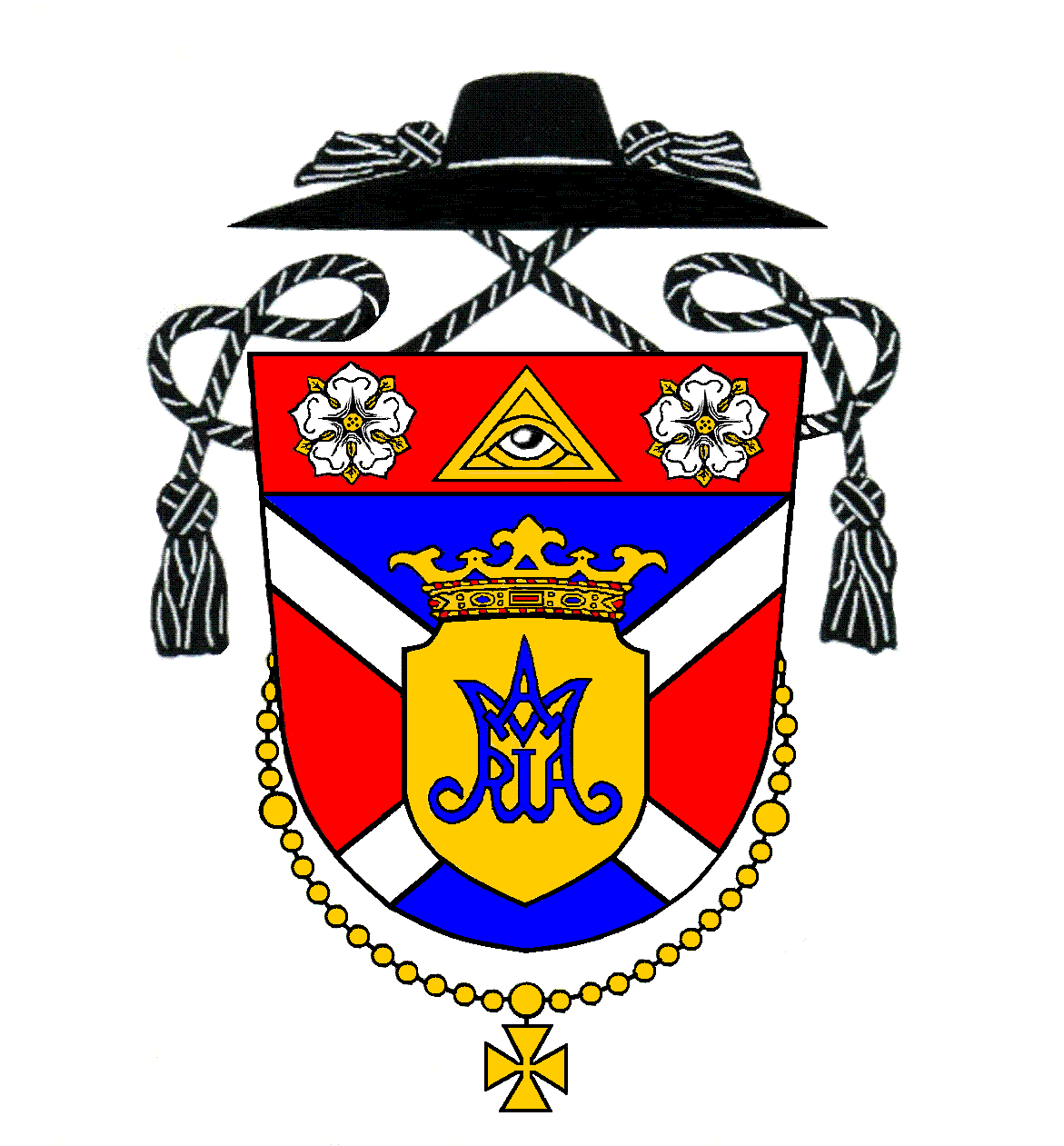 Február 18-án és 25-én, vasárnap a hegysúri szentmise Egyházfán lesz megtartva 9:30-tól, melyre autóbusz indul.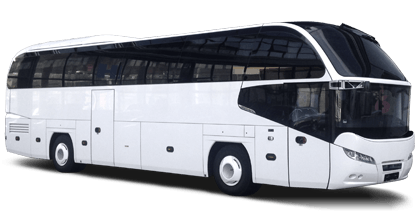 V nedeľu 18. a 25. 2. svätá omša bude v Kostolnej, doprava pre Šúrčanov je zabezpečená.Nedeľa 11. februárŠiesta nedeľa v Cezročnom období8:00 (M)Hrubý ŠúrZa  Jána Borsa, manželku Kláru, rodičov a súrodencov9:30 (M)Kostolná p. D.Z vďaky za dar 70. rokov života (K.G.)11:00 (S-rod.)Kostolná p. D.Z vďaky za dar života (Ľ.J.)Pondelok 12. februárPondelok 6. týždňa v Cezročnom období--------    ----Utorok 13. februárUtorok 6. týždňa v Cezročnom období13:00 (M)Hrubý ŠúrZa  Francisku Schifferovú (pohrebná sv. omša)17:00 (M)Kostolná p. D.Za  Štefana Hideghétyho a manželku TeréziuStreda 14. februárPopolcová streda – prísny pôst16:00 (S-M)Hrubá BoršaNa dobrý úmysel17:00 (M)Kostolná p. D.Za  Františka Szikharta, manželku Agnesu a príbuzných18:00 (S)Kostolná p. D.Ku cti Panny Márii z vďačnosti za 60. rokov života (M.G.)19:00 (M)Hrubý ŠúrZa v Kristu  bratovŠtvrtok 15. februárŠtvrtok po popolcovej strede--------    ----Piatok 16. februárPiatok po popolcovej strede17:00 (M)Kostolná p. D.Za  Ladislava Csenkeyho, manželku Alžbetu a príb. (vdp. Gabriel Klenko)Sobota 17. februárVečerná sv. omša je z nasledujúcej nedele17:00 (S-M)Hrubá BoršaZa  Ladislava Vidru, manž. Irenu a syna Zoltána (vdp. Gabriel Klenko)Nedeľa 18. februárPrvá pôstna nedeľa9:30 (M)Kostolná p. D.Za  Viliama Rumana a manželku Helenu (vdp. Rudolf Hudek)11:00 (S)Kostolná p. D.Za veriacich (vdp. Rudolf Hudek)ZbierkaDnešnú nedeľu máme pravidelnú mesačnú zbierku na opravu farského kostola a prevádzkové náklady farnosti. Vopred ďakujem.ZbierkaNa budúcu nedeľu je vo všetkých kostoloch jarná zbierka na charitu.Prísny pôstNa popolcovú stredu nás zaväzuje prísny pôst. To znamená, že sa zdržiavame mäsitého pokrmu! Dospelí (od 18-60 roku) jedia len 3x za deň, z toho len raz do sýta.  ZastupovanieOd 15. do 28. februára budem na misijnej ceste v Tanzánii. Zastupujúcim kňazom počas mojej neprítomnosti je vdp. Gabriel Klenko z Veľkého Bielu (0911 811 328). Svätých omší bude ale menej. Šúrčania budú mať spoločne nedeľnú svätú omšu s Kostolčanmi. Doprava autobusom bude zabezpečená podľa rozpisu. Ďakujem za porozumenie. Vasárnap Február 11.Évközi idő hatodik vasárnapja8:00 (M)Hegysúr Bors Jánosért, neje, Kláráért, szüleikért és testvéreikért9:30 (M)EgyházfaHálából az élet ajándékáért 70. születésnap alkalmából11:00 (Sz-csal.)EgyházfaHálából az élet ajándékáértHétfő Február 12.Hétfő az évközi idő 6. hetében--------    ----Kedd Február 13.Kedd az évközi idő 6. hetében13:00 (M)Hegysúr Schiffer Franciskáért (gyászmise)17:00 (M)Egyházfa Szalay Istvánért, neje, Teréziáért, szüleikért és családtagokértSzerda Február 14.Hamvazószerda – szigorú böjt16:00 (Sz-M)NagyborsaJó szándékra17:00 (M)Egyházfa Szikhart Ferencért, neje, Ágnesért és családtagokért18:00 (Sz)EgyházfaSegítő Szűz Mária tiszteletére hálából 60. születésnap alkalmából19:00 (M)HegysúrKrisztusban elhunyt testvéreinkértCsütörtök Február 15.Hamvazószerda utáni csütörtök--------    ----Péntek Február 16.Hamvazószerda utáni péntek17:00 (M)Egyházfa Csenkey Lászlóért, neje Erzsébetért és csal. (tiszt. Klenko Gábor atya)Szombat Február 17.Esti szentmise vasárnapi érvényességgel17:00 (Sz-M)Nagyborsa Vidra Lászlóért, neje, Irénért és fiuk, Zoltánért (tiszt. Klenko Gábor atya)Vasárnap Február 18.Nagyböjt első vasárnapja9:30 (M)Egyházfa Ruman Vilmosért, neje, Ilonáért (tiszt. Hudek Rudolf atya)11:00 (Sz)EgyházfaHívekért (tiszt. Hudek Rudolf atya)GyűjtésA mai vasárnapon tartjuk a rendszeres havi gyűjtést a plébániatemplom javítására és a plébánia működtetési költségeire. Előre is köszönöm!GyűjtésJövő vasárnap tartjuk a tavaszi gyűjtést a Karitászra.Szigorú böjt Hamvazószerdán szigorú böjtöt tartunk, vagyis nem szabad húst enni, és a felnőttek (18-tól 60 évig) csak háromszor ehetnek, ebből pedig csak egyszer lakhatnak jól. HelyettesítésFebruár 15-től 28-ig missziós úton leszek Tanzániában. Klenko Gábor magyarbéli lelkiatya fog helyettesíteni (0911 811 328). Vasárnap csak Egyházfán lesz szentmise, a hegysúriakat autóbusz viszi majd a helyszínre. Megértésüket köszönöm.